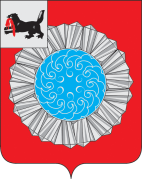 АДМИНИСТРАЦИЯ  МУНИЦИПАЛЬНОГО ОБРАЗОВАНИЯ  СЛЮДЯНСКИЙ РАЙОНП О С Т А Н О В Л Е Н И Е г. Слюдянкаот 19.10.2016 года № 379Об утверждении Положения об организации и ведении  гражданской обороны в муниципальном образовании Слюдянский район, муниципальных образованиях и организациях, расположенных на территориимуниципального образования Слюдянский район В целях организации и определения  основных направлений подготовки к ведению и ведения гражданской обороны и проведения основных мероприятий в области гражданской обороны в муниципальном образовании Слюдянский район, в соответствии с Федеральными законами от 12 февраля 1998 года № 28-ФЗ «О гражданской обороне», от 6 октября 2003 года № 131-ФЗ «Об общих принципах организации местного  самоуправления в Российской Федерации», постановлением Правительства Российской Федерации от 26 ноября 2007 года № 804 «Об утверждении Положения о гражданской обороне в Российской Федерации», приказом МЧС России от 1 августа 2016 года № 415 «О внесении изменений в Положение об организации и ведении гражданской обороны в  муниципальных образованиях и организациях, утвержденное приказом МЧС России от 14 ноября 2008 года № 687», Указом Губернатора Иркутской области от 7 сентября 2009 года № 125/65-уг «Об утверждении Положения об организации  и ведении гражданской обороны в Иркутской области», руководствуясь статьями 7, 24, 38, 47 Устава муниципального образования Слюдянский район (новая редакция), зарегистрированного  постановлением  Губернатора Иркутской области №303-П от 30 июня 2005 года,  регистрационный  №14-3,  ПОСТАНОВЛЯЮ:1. Утвердить прилагаемое Положение об организации и ведении гражданской обороны в муниципальном образовании Слюдянский район, муниципальных образованиях и организациях, расположенных на территории муниципального образования Слюдянский район.2. Признать утратившим силу постановление администрации муниципального района от 29 апреля 2016 года № 144 «Об утверждении Порядка подготовки к ведению и ведения гражданской обороны в муниципальном образовании Слюдянский район».3. Разместить настоящее постановление на официальном сайте администрации муниципального образования Слюдянский район www.sludyanka.ru, в разделе «Муниципальные правовые акты».4. Общий контроль за исполнением постановления оставляю за собой.                                                                Мэр муниципального образования   Слюдянский район                                                                                 А.В. Должиков  Приложение к постановлению администрации муниципального образования Слюдянский района от 19.10. 2016 г. № 379ПОЛОЖЕНИЕоб организации и ведении гражданской обороны в муниципальном образовании Слюдянский район, муниципальных образованиях и организациях, расположенных на территории муниципального образования Слюдянский район Общие положения1.1. Настоящее Положение об организации и ведении гражданской обороны в муниципальном образовании Слюдянский район, муниципальных образованиях и организациях, расположенных на территории муниципального образования Слюдянский район (далее – Положение) разработано в соответствии с в соответствии с Федеральными законами от 12 февраля 1998 года № 28-ФЗ «О гражданской обороне», от 6 октября 2003 года № 131-ФЗ «Об общих принципах организации местного  самоуправления в Российской Федерации», постановлением Правительства Российской Федерации от 26 ноября 2007 года № 804 «Об утверждении Положения о гражданской обороне в Российской Федерации», приказом МЧС России от 18 ноября 2015 года № 601 «О внесении изменений в Положение об организации и ведении гражданской обороны в  муниципальных образованиях и организациях, утвержденное приказом МЧС России от 14 ноября 2008 года № 687», Указом Губернатора Иркутской области от 7 сентября 2009 года № 125/65-уг «Об утверждении Положения об организации  и ведении гражданской обороны в Иркутской области» и определяет организационные основы гражданской обороны, порядок подготовки к ведению и ведения гражданской обороны в муниципальном образовании Слюдянский район (далее – муниципальный район), муниципальных образованиях и организациях, расположенных на территории муниципального района, а также содержание основных мероприятий по гражданской обороне.Гражданская оборона организуется и ведется во всех городских и сельских поселениях, образованных на территории муниципального района (далее - поселениях), а также организациях независимо от их организационно-правовых форм и форм собственности, расположенных на территории муниципального района (далее -организации).Конкретный порядок подготовки к ведению и ведения гражданской обороны, ее структура и основные мероприятия в поселениях и организациях определяются соответствующими положениями поселений и организаций об организации и ведении гражданской обороны (далее - Положение).1.3.	Администрация муниципального района и администрации поселений могут
по взаимному соглашению передавать осуществление части своих полномочий в области
гражданской обороны в соответствии с Федеральным законом от 6.10.2003 года № 131-ФЗ
«Об общих принципах организации местного самоуправления в Российской Федерации».Организации в целях осуществления мероприятий в области гражданской обороны могут заключать договоры о сотрудничестве, разрабатывать планы взаимодействия.1.4.	Общественные объединения (организации) муниципального района, поселений
и организаций (профессиональные союзы, союзы молодежи, творческие союзы, 
добровольные общества и др.) участвуют в решении задач гражданской обороны путем
создания общественных аварийно-спасательных формирований, военно-патриотического
воспитания своих членов и других групп населения, привлечения их к активному участию
в осуществлении мероприятий по гражданской обороне, оказанию помощи пострадавшим.1.5. Граждане, в соответствии с федеральными законами и иными нормативными правовыми актами Российской Федерации проходят подготовку в области гражданской обороны, принимают участие в проведении  мероприятий  по  гражданской  обороне, оказывают содействие в решении задач в области гражданской обороны.2. Порядок подготовки к ведению и ведения гражданской обороныПорядок проведения, объемы и сроки проведения мероприятий по подготовке к ведению и ведению гражданской обороны определяются администрацией муниципального района, главами городских и сельских поселений и руководителями организаций.Подготовка к ведению гражданской обороны заключается в заблаговременном выполнении мероприятий по подготовке к защите населения, материальных и культурных ценностей от опасностей, возникающих при военных конфликтах или вследствие этих конфликтов, а также при возникновении чрезвычайных ситуаций природного и техногенного характера и осуществляется на основании годовых планов, предусматривающих основные мероприятия по вопросам гражданской обороны, предупреждения и ликвидации чрезвычайных ситуаций, обеспечения пожарной безопасности и безопасности людей на водных объектах (далее - план основных мероприятий) муниципального района (поселений и организаций) и включает:планирование мероприятий по гражданской обороне;создание и подготовку системы управления гражданской обороной;создание и поддержание в готовности систем оповещения населения об опасностях, возникающих при военных конфликтах или вследствие этих конфликтов;накопление защитных сооружений гражданской обороны и других защитных сооружений для укрытия населения и персонала организаций, поддержание их в готовности к приему укрываемых;-	создание и содержание в целях гражданской обороны запасов продовольствия, медицинских средств индивидуальной защиты и иных средств.-	подготовку к приему эваконаселения в военное время и эвакуации населения,
материальных и культурных ценностей в безопасные районы в случае чрезвычайных
ситуаций;-	разработку и осуществление мер, направленных на сохранение объектов,
необходимых для устойчивого функционирования экономики и выживания населения в
военное время;создание и подготовку сил гражданской обороны, и обеспечение их готовности к проведению аварийно-спасательных и других неотложных работ;организацию и проведение подготовки населения в области гражданской обороны, подготовки руководящего состава органов управления и сил гражданской обороны;подготовку необходимых условий для первоочередного обеспечения населения, пострадавшего при военных конфликтах или вследствие этих конфликтов, в том числе медицинское обслуживание, включая оказание первой помощи, срочное предоставление жилья и принятие других необходимых мер, а также вследствие чрезвычайных ситуаций природного и техногенного характера.2.3. План основных мероприятий муниципального района (поселений, самостоятельно осуществляющих полномочия в области гражданской обороны) на год разрабатывается администрацией муниципального района (главами поселений) и согласовывается с Главным управлением Министерства Российской Федерации по делам гражданской обороны, чрезвычайным ситуациям и ликвидации последствий стихийных бедствий по Иркутской области.План основных мероприятий остальных поселений и организаций на год разрабатывается структурным подразделением (работником) поселения и организации, уполномоченным на решение задач в области гражданской обороны, и согласовывается с администрацией муниципального района, а организацией, находящейся в ведении федерального органа исполнительной власти, дополнительно согласовывается с соответствующим федеральным органом исполнительной власти.Информация о ходе выполнения планов основных мероприятий поселений и организаций предоставляется в администрацию муниципального района по формам и в сроки, установленные МЧС России.2.4.	Ведение гражданской обороны на муниципальном уровне осуществляется на основе планов гражданской обороны и защиты населения муниципального района, в
организациях на основе планов гражданской обороны организаций и заключается в
выполнении мероприятий по защите населения (работников), материальных и культурных
ценностей на территории муниципального района (поселения, организации) от
опасностей, возникающих при военных конфликтах или вследствие этих конфликтов, а
также при возникновении чрезвычайных ситуаций природного и техногенного характера.2.5.	Планы гражданской обороны и защиты населения (планы гражданской обороны) определяют объем, организацию, порядок обеспечения, способы и сроки выполнения мероприятий по приведению гражданской обороны и ликвидации чрезвычайных ситуаций.Планирование основных мероприятий по подготовке к ведению и ведению гражданской обороны производится с учетом всесторонней оценки обстановки, которая может сложиться на территории муниципального района, поселений и в организациях в результате применения современных средств поражения при военных конфликтах или вследствие этих конфликтов, а также в результате возможных террористических актов и чрезвычайных ситуаций.3. Руководство и организационная структура гражданской обороны3.1.	Руководство гражданской обороной на территории муниципального района
осуществляет мэр муниципального района, в городских и сельских поселениях и организациях – соответствующие руководители.Руководители гражданской обороны всех уровней несут персональную ответственность за организацию и проведение мероприятий по гражданской обороне и защите населения.Полномочия руководителя гражданской обороны в области гражданской обороны определяются в соответствии с законодательными и нормативными правовыми актами Российской Федерации, Иркутской области, муниципального района, поселений и организаций, настоящим Положением.3.3.	В    целях   организации   и   ведения   гражданской   обороны   руководитель
гражданской    обороны    в    пределах    своей    компетенции    издаёт    постановления,
распоряжения, приказы, обязательные для исполнения всеми должностными лицами и
гражданами (работниками).3.4.	Руководитель гражданской обороны осуществляет руководство организацией и ведением гражданской обороны через:органы, осуществляющие управление гражданской обороной;эвакуационные органы;-	комиссии (группы) по повышению устойчивости функционирования экономики муниципального образования и организаций;-	спасательные службы.3.5.	Органом, осуществляющим управление гражданской обороной на территории муниципального района является:в мирное время - орган, специально уполномоченный на решение задач в области гражданской обороны, - Управление по делам ГО, ЧС и мобилизационной работе администрации муниципального образования Слюдянский район (далее - Управление);в военное время - штаб гражданской обороны, создаваемый при переводе гражданской обороны с мирного на военное время.Органами, осуществляющими управление гражданской обороной в поселениях и организациях, являются структурные подразделения (работники) поселений и организаций, уполномоченные на решение задач в области гражданской обороны, создаваемые (назначаемые) в порядке, установленном Правительством Российской Федерации.Руководители структурных подразделений и работники, уполномоченные на решение задач в области гражданской обороны, подчиняются непосредственно руководителям поселений и организаций.Положения о структурных подразделениях (функциональные обязанности работников) разрабатываются и утверждаются руководителями городских и сельских поселений и организаций.3.6.	Администрация муниципального района:-	разрабатывает и утверждает Положение и штатное расписание Управления, функциональные обязанности работников Управления;назначает начальника Управления;осуществляет комплектование Управления работниками.Начальник Управления подчиняется непосредственно мэру администрации муниципального района - руководителю гражданской обороны.Подготовка руководящего состава и специалистов гражданской обороны муниципального района, поселений и организаций осуществляется в государственном бюджетном учреждении дополнительного профессионального образования «Учебно-методический центр по делам ГО, ЧС и пожарной безопасности Иркутской области».3.9.	Для планирования, подготовки и проведения эвакуационных мероприятий
администрацией муниципального района, руководителями поселений и организаций
заблаговременно в мирное время создаются эвакуационные комиссии и другие
эвакуационные органы (сборные и приемные эвакуационные пункты, промежуточные
пункты эвакуации, пункты (станции) посадки на транспорт, пункты высадки).Комиссия по эвакуации, приему и размещению эвакуируемого населения муниципального района возглавляется заместителем мэра муниципального района по социальным вопросам, а эвакуационные комиссии и другие эвакуационные органы поселений и организаций - назначенными должностными лицами.Деятельность эвакуационных комиссий (органов) регламентируется положениями об эвакуационных комиссиях (органах), утверждаемыми нормативными правовыми актами муниципального района и поселений, приказами по организациям.3.10.	В целях организации разработки и осуществления мер, направленных на
сохранение объектов экономики и инфраструктуры, существенно необходимых для
устойчивого функционирования экономики и выживания населения в военное время, в муниципальном районе создается комиссия по повышению устойчивости функционирования  организаций,  индивидуальных   предпринимателей   и   крестьянских (фермерских) хозяйств (далее - комиссия по устойчивости), в организациях - комиссии (группы) по повышению устойчивости функционирования организаций.3.11. Для осуществления управления гражданской обороной администрация муниципального района, руководители поселений и организаций в соответствии с полномочиями в области гражданской обороны создают и поддерживают в постоянной готовности системы оповещения, связи, подвижные и запасные пункты управления.Комиссия по устойчивости возглавляется вице-мэром, первым заместителем мэра муниципального образования или другим должностным лицом, назначаемым мэром муниципального района, в организациях руководство работой комиссий (групп) по устойчивости осуществляют назначенные должностные лица.Деятельность комиссий (групп) по устойчивости регламентируется соответствующими положениями, утверждаемыми нормативными правовыми актами муниципального образования, организаций.4. Задачи и мероприятия по гражданской обороне4.1. Основными задачами администраций муниципального района, поселений и организаций в области гражданской обороны являются:- подготовка населения (работников) в области гражданской обороны;- оповещение населения (работников) об опасностях, возникающих при военных конфликтах или вследствие этих конфликтов, а также при возникновении чрезвычайных ситуаций природного и техногенного характера;- эвакуация населения (работников), материальных и культурных ценностей в безопасные районы;- предоставление населению (работникам) средств индивидуальной и коллективной защиты;- световая и другие виды маскировки;-	проведение аварийно-спасательных и других неотложных работ в случае
возникновения опасностей для населения (работников) при военных конфликтах или
вследствие этих конфликтов, а также при чрезвычайных ситуациях природного и
техногенного характера;- первоочередное обеспечение населения, пострадавшего при военных конфликтах или вследствие этих конфликтов, а так же при чрезвычайных ситуациях природного и техногенного характера:- борьба с пожарами, возникшими при военных конфликтах или вследствие этих конфликтов;- обнаружение и обозначение районов, подвергшихся радиоактивному, химическому, биологическому и иному заражению (загрязнению);-	санитарная обработка населения (работников), обеззараживание зданий и
сооружений, специальная обработка техники и территорий;- восстановление и поддержание порядка в районах, пострадавших при военных конфликтах или вследствие этих конфликтов, а также вследствие чрезвычайных ситуаций природного и техногенного характера и террористических акций;- срочное восстановление функционирования необходимых коммунальных служб в военное время;- срочное захоронение трупов в военное время;-	обеспечение устойчивости функционирования организаций, необходимых для
выживания населения при военных конфликтах или вследствие этих конфликтов, а также
при чрезвычайных ситуациях природного и техногенного характера;-	обеспечение постоянной готовности сил и средств гражданской обороны.4.2. Мероприятия по гражданской обороне на муниципальном уровне и в организациях осуществляются в соответствии с Конституцией Российской Федерации, Федеральными конституционными законами, Федеральными законами, нормативными правовыми   актами   Президента   Российской   Федерации,   Правительства   Российской Федерации, МЧС России, органов исполнительной и законодательной власти Иркутской области, а также муниципальными нормативными правовыми актами, организационно-распорядительными документами организаций и настоящим Положением.4.3. Администрация муниципального района и главы поселений в целях решения задач в области гражданской обороны, в соответствии с установленными федеральным законодательством полномочиями, планируют и осуществляют следующие основные мероприятия по гражданской обороне:4.3.1.	По подготовке населения в области гражданской обороны:- разработка с учетом особенностей муниципального района (поселения) и на основе утвержденных Правительством Иркутской области примерных программ обучения работающего населения, должностных лиц и работников гражданской обороны, личного состава формирований и служб муниципального района (поселения);- организация и подготовка населения муниципального района (поселения) способам защиты от опасностей, возникающих при военных конфликтах или вследствие этих конфликтов, а также при возникновении чрезвычайных ситуаций природного и техногенного характера;- подготовка личного состава формирований и спасательных служб муниципального района (поселения);- проведение учений и тренировок по гражданской обороне;- организационно-методическое руководство и контроль за подготовкой работников, личного состава формирований и служб организаций, находящихся на территории муниципального района (поселения);- создание и оснащение учебно-консультационных пунктов по гражданской обороне и организация их деятельности, а также обеспечение повышения квалификации должностных лиц и работников гражданской обороны муниципального района (поселения) в образовательных учреждениях дополнительного профессионального образования, имеющих соответствующую лицензию;- пропаганда знаний в области гражданской обороны.4.3.2.	По оповещению населения об опасностях, возникающих при военных
конфликтах или вследствие этих конфликтов, а также при возникновении чрезвычайных
ситуаций природного и техногенного характера:-	поддержание в состоянии постоянной готовности местных (муниципальных)
систем оповещения и информирования населения, осуществление их реконструкции и
модернизации;- установка     специализированных     технических     средств     оповещения     и информирования населения в местах массового пребывания людей;-	комплексное использование средств единой сети электросвязи Российской
Федерации, сетей и средств радио-, проводного и телевизионного вещания и других
технических средств передачи информации;-	сбор информации в области гражданской обороны и обмен ею.4.3.3.	По эвакуации населения, материальных и культурных ценностей в безопасные районы:-	организация планирования, подготовки и проведения мероприятий по эвакуации
населения, материальных и культурных ценностей в безопасные районы из зон
возможных опасностей, а также рассредоточению работников организаций, продолжающих свою деятельность в военное время, и работников организаций, обеспечивающих выполнение мероприятий по гражданской обороне в зоне возможных опасностей;-	подготовка безопасных районов для размещения населения, материальных и
культурных ценностей, подлежащих эвакуации;- создание и организация деятельности эвакуационных органов, а также подготовка их личного состава;- подготовка транспортных средств для обеспечения проведения эвакуационных мероприятий.4.3.4.	По предоставлению населению средств индивидуальной и коллективной
защиты:-	поддержание    в    состоянии   постоянной   готовности    к   использованию    по
предназначению   и   техническое   обслуживание   защитных   сооружений   гражданской
обороны и их технических систем;- приспособление в мирное время и при переводе гражданской обороны с мирного на военное время заглубленных помещений и других сооружений подземного пространства для укрытия населения;- планирование и организация строительства недостающих защитных сооружений гражданской обороны в военное время;- обеспечение укрытия населения в защитных сооружениях гражданской обороны;-	накопление, хранение, освежение и использование по предназначению средств
индивидуальной защиты населения;-	обеспечение выдачи населению средств индивидуальной защиты и предоставления средств коллективной защиты в установленные сроки.4.3.5.	По световой и другим видам маскировки:- определение перечня объектов, подлежащих маскировке;- создание и поддержание в состоянии постоянной готовности к использованию по предназначению запасов материально-технических средств, необходимых для проведения мероприятий по световой и другим видам маскировки.4.3.6.	По проведению аварийно-спасательных и других неотложных работ в случае возникновения опасностей для населения при военных конфликтах или вследствие этих конфликтов, а также при чрезвычайных ситуациях природного и техногенного характера:-	создание, оснащение и подготовка необходимых сил и средств гражданской
обороны для проведения аварийно-спасательных и других неотложных работ, а также
планирование их действий;-	создание и поддержание в состоянии постоянной готовности к использованию по предназначению запасов материально-технических, продовольственных, медицинских и иных средств для всестороннего обеспечения аварийно-спасательных и других
неотложных работ.4.3.7.	По первоочередному жизнеобеспечению населения, пострадавшего при
военных конфликтах или вследствие этих конфликтов, а также при чрезвычайных
ситуациях природного и техногенного характера:- планирование и организация основных видов первоочередного жизнеобеспечения населения;- создание и поддержание в состоянии постоянной готовности к использованию по предназначению запасов материально-технических, продовольственных, медицинских и иных средств;- нормированное снабжение населения продовольственными и  непродовольственными товарами;- предоставление населению коммунально-бытовых услуг;- проведение санитарно-гигиенических и противоэпидемических мероприятий среди пострадавшего населения;- проведение лечебно-эвакуационных мероприятий;- развертывание необходимой лечебной базы в безопасном районе, организация её энерго- и водоснабжения;- оказание населению первой помощи;- определение численности населения, оставшегося без жилья;- инвентаризация сохранившегося и оценка состояния поврежденного жилого фонда, определение возможности его использования для размещения пострадавшего населения;- размещение пострадавшего населения в оздоровительных учреждениях, временных жилищах (сборных домах, палатках, землянках и т.п.), а также подселение его на площади сохранившегося жилого фонда;- предоставление населению информационно-психологической поддержки.4.3.8.	По борьбе с пожарами, возникшими при военных конфликтах или вследствие этих конфликтов:- создание и организация деятельности муниципальной (добровольной) пожарной охраны, организация ее подготовки в области гражданской обороны и взаимодействия с другими видами пожарной охраны;- организация тушения пожаров в районах проведения аварийно-спасательных и других неотложных работ, на объектах и жилой зоне в военное время;- заблаговременное создание запасов химических реагентов для тушения пожаров.4.3.9.	По обнаружению и обозначению районов, подвергшихся радиоактивному,
химическому, биологическому и иному заражению (загрязнению):-	организация создания и обеспечение готовности сети наблюдения и лабораторного контроля гражданской обороны на базе организаций, расположенных на территории муниципального района (поселений), имеющих специальное оборудование (технические средства) и работников, подготовленных для решения задач по обнаружению и идентификации различных видов заражения (загрязнения);-	введение режима радиационной защиты на территориях, подвергшихся
радиоактивному загрязнению;-	совершенствование методов и технических средств мониторинга состояния
радиационной, химической, биологической обстановки, в том числе оценка степени
зараженности и загрязнения продовольствия и объектов окружающей среды
радиоактивными, химическими и биологическими веществами.4.3.10.	По санитарной обработке населения, обеззараживанию зданий и сооружений, специальной обработке техники и территорий:-	заблаговременное создание запасов дезактивирующих, дегазирующих и
дезинфицирующих веществ и растворов;-	создание и оснащение сил для проведения санитарной обработки населения,
обеззараживания зданий и сооружений, специальной обработки техники и территорий,
подготовка их в области гражданской обороны;-	организация проведения мероприятий по санитарной обработке населения,
обеззараживанию зданий и сооружений, специальной обработке техники и территорий.4.3.11.	По восстановлению и поддержанию порядка в районах, пострадавших при
военных конфликтах или вследствие этих конфликтов, а также вследствие чрезвычайных
ситуаций природного и техногенного характера и террористических акций:-	создание и оснащение сил охраны общественного порядка, подготовка их в области гражданской обороны;-	восстановление и охрана общественного порядка, обеспечение безопасности
дорожного движения на маршрутах выдвижения сил гражданской обороны и эвакуации
населения;обеспечение беспрепятственного передвижения сил гражданской обороны для проведения аварийно-спасательных и других неотложных работ;осуществление пропускного режима и поддержание общественного порядка в очагах поражения;-	усиление охраны объектов, подлежащих обязательной охране органами
внутренних дел, имущества юридических и физических лиц по договорам, принятие мер
по охране имущества, оставшегося без присмотра.4.3.12.	По вопросам срочного восстановления функционирования необходимых
коммунальных служб в военное время:- обеспечение готовности коммунальных служб к работе в условиях военного времени, разработка планов их действий;- создание запасов оборудования и запасных частей для ремонта поврежденных систем энерго, водоснабжения, водоотведения и канализации;- создание и подготовка резерва мобильных средств для очистки, опреснения и транспортировки воды;- создание на водопроводных станциях необходимых запасов реагентов, реактивов, консервантов и дезинфицирующих средств;-	создание запасов резервуаров и емкостей, сборно-разборных трубопроводов,
мобильных резервных и автономных источников энергии, оборудования и технических
средств для организации коммунального снабжения населения.4.3.13.	По срочному захоронению трупов в военное время:-	заблаговременное, в мирное время, определение мест возможных захоронений;-	создание, подготовка и обеспечение готовности сил и средств гражданской
обороны для обеспечения мероприятий по захоронению трупов, в том числе на базе
специализированных ритуальных организаций;- оборудование мест погребения (захоронения) тел (останков) погибших;- организация работ по поиску тел, фиксированию мест их обнаружения, извлечению и первичной обработке погибших, опознанию и документированию, перевозке и захоронению погибших;- организация санитарно-эпидемического надзора.4.3.14.	По обеспечению устойчивого функционирования организаций, необходимых для выживания населения при военных конфликтах или вследствие этих конфликтов, а также при чрезвычайных ситуациях природного и техногенного характера:- создание и организация работы в мирное и военное время комиссии по вопросам повышения устойчивости функционирования объектов экономики муниципального района и поселений;- рациональное размещение объектов экономики и инфраструктуры, а также средств производства в соответствии с требованиями строительных норм и правил осуществления инженерно-технических мероприятий гражданской обороны;-	разработка и реализация в мирное и военное время инженерно-технических
мероприятий гражданской обороны, в том числе в проектах строительства;-	планирование, подготовка и проведение аварийно-спасательных и других
неотложных работ на объектах экономики, продолжающих работу в военное время;- заблаговременное создание запасов материально-технических, продовольственных, медицинских и иных средств, необходимых для восстановления производственного процесса;- создание страхового фонда документации;- повышение эффективности защиты производственных фондов при воздействии на них современных средств поражения.4.3.15.	По вопросам обеспечения постоянной готовности сил и средств гражданской обороны:- создание и оснащение сил гражданской обороны современными техникой и оборудованием; -подготовка сил гражданской обороны к действиям, проведение учений и тренировок по гражданской обороне;- разработка и корректировка планов действий сил гражданской обороны;- определение порядка взаимодействия и привлечения сил и средств гражданской обороны, а также всестороннее обеспечение их действий.4.4. Организации в целях решения задач в области гражданской обороны планируют и осуществляют следующие основные мероприятия:4.4.1. По подготовке населения в области гражданской обороны:-	разработка с учетом особенностей деятельности организаций и на основе
примерных программ, утвержденных МЧС России, Правительством Иркутской области
или администрацией муниципального района соответственно, рабочих программ
подготовки личного состава формирований и служб организаций, а также рабочих
программ подготовки работников организаций в области гражданской обороны;- осуществление подготовки личного состава формирований и служб организаций, а также работников организаций в области гражданской обороны;- создание и поддержание в рабочем состоянии учебной материально-технической базы для подготовки работников организаций в области гражданской обороны;- пропаганда знаний в области гражданской обороны.4.4.2. По оповещению населения об опасностях, возникающих при военных конфликтах или вследствие этих конфликтов, а также при возникновении чрезвычайных ситуаций природного и техногенного характера:- создание и поддержание в состоянии постоянной готовности локальных систем оповещения в организациях, эксплуатирующих опасные производственные объекты I и II классов опасности, на особо радиационно опасных и ядерно опасных производствах и объектах, гидрологических сооружениях высокой опасности.4.4.3.	По эвакуации населения, материальных и культурных ценностей в
безопасные районы:- организация планирования, подготовки и проведения мероприятий по эвакуации работников и членов их семей, материальных и культурных ценностей в безопасные районы из зон возможных опасностей, а также рассредоточение работников организаций, продолжающих свою деятельность в военное время, и работников организаций, обеспечивающих выполнение мероприятий по гражданской обороне в зоне возможных опасностей;- подготовка безопасных районов для размещения работников и членов их семей, материальных и культурных ценностей, подлежащих эвакуации;-	разработка согласованных с органами местного самоуправления муниципального
района и поселений планов размещения работников и членов их семей в безопасном
районе, получение ордеров на занятие жилых и нежилых зданий (помещений);-	создание и организация деятельности эвакуационных органов организаций, а
также подготовка их личного состава.4.4.4.	По предоставлению населению средств индивидуальной и коллективной
защиты:-	поддержание в состоянии постоянной готовности к использованию по
предназначению и техническое обслуживание защитных сооружений гражданской
обороны, находящихся в ведении организаций;- разработка планов наращивания инженерной защиты организаций, продолжающих и переносящих в безопасные районы производственную деятельность в военное время;- строительство защитных сооружений гражданской обороны для работников организаций в соответствии с Порядком создания убежищ и иных объектов гражданской обороны, утвержденным постановлением Правительства Российской Федерации от 29.11.1999 года № 1309 «О порядке создания убежищ и иных объектов гражданской обороны»;- накопление, хранение, освежение и использование по предназначению средств индивидуальной защиты для обеспечения ими работников организаций;- разработка планов выдачи и распределения средств индивидуальной защиты работникам организаций в установленные сроки.4.4.5.	По световой и другим видам маскировки:-	определение перечня зданий и сооружений, подлежащих маскировке;-	разработка планов осуществления комплексной маскировки организаций,
являющихся вероятными целями при использовании современных средств поражения;-	создание и поддержание в состоянии постоянной готовности к использованию по предназначению запасов материально-технических средств, необходимых для проведения мероприятий по маскировке;- проведение инженерно-технических мероприятий по уменьшению демаскирующих признаков организаций, отнесенных в установленном порядке к категориям по гражданской обороне.4.4.6.	По проведению аварийно-спасательных и других неотложных работ в случае возникновения опасностей для населения при военных конфликтах или вследствие этих конфликтов, а также при чрезвычайных ситуациях природного и техногенного характера:- создание, оснащение и подготовка нештатных аварийно-спасательных формирований организациями, отнесенными в установленном порядке к категориям по гражданской обороне;- создание,    оснащение    и    подготовка    организациями,    отнесенными    в установленном порядке к категориям по гражданской обороне и (или) продолжающими или  переносящими  в  безопасные районы производственную  деятельность в  военное время, спасательных служб;- создание и поддержание в состоянии постоянной готовности к использованию по предназначению запасов материально-технических, продовольственных, медицинских и иных средств для всестороннего обеспечения действий сил гражданской обороны;- создание, оснащение и подготовка нештатных формирований по обеспечению выполнения мероприятий по гражданской обороне организациями, отнесенными в установленном порядке к категориям по гражданской обороне, в целях участия в обеспечении выполнения мероприятий по гражданской обороне и проведения не связанных с угрозой жизни и здоровью людей неотложных аварийно-восстановительных работ.4.4.7.	По борьбе с пожарами, возникшими при военных конфликтах или вследствие этих конфликтов:-	создание организациями, эксплуатирующими опасные производственные объекты I и II классов опасности, особо радиационно опасные и ядерно опасные производства и объекты, гидротехнические сооружения чрезвычайно высокой опасности, а также организациями, эксплуатирующими опасные производственные объекты III класса опасности, отнесенными в установленном порядке к категориям по гражданской обороне противопожарных формирований, планирование их действий и организация взаимодействия с другими видами пожарной охраны. 4.4.8.	По обнаружению и обозначению районов, подвергшихся радиоактивному,
химическому, биологическому и иному заражению (загрязнению):- организация наблюдения и лабораторного контроля организациями, имеющими специальное оборудование (технические средства) и подготовленных работников для решения задач по обнаружению и идентификации различных типов (видов) заражения (загрязнения);- введение режимов радиационной защиты организаций;- создание организациями, отнесенными в установленном порядке к категориям по гражданской обороне, в составе сил гражданской обороны, постов радиационного, и химического наблюдения;- обеспечение сил гражданской обороны средствами радиационной, химической и биологической разведки и контроля;- создание организациями, отнесенными в установленном порядке к категориям по гражданской обороне и организациями, обеспечивающими выполнение мероприятий по гражданской обороне, постов радиационного и химического наблюдения подвижных (стационарных).4.4.9.	По санитарной обработке населения, обеззараживанию зданий и сооружений, специальной обработке техники и территорий:- создание сил гражданской обороны для проведения санитарной обработки работников, обеззараживания зданий и сооружений, специальной обработки техники и территорий организаций, отнесенных в установленном порядке к категориям по гражданской обороне и (или) продолжающими производственную деятельность в военное время, подготовка их в области гражданской обороны;- организация проведения мероприятий по санитарной обработке работников, обеззараживанию зданий и сооружений, специальной обработке техники и территорий организациями, отнесенными в установленном порядке к категориям по гражданской обороне и (или) продолжающими производственную деятельность в военное время;-	заблаговременное создание запасов дезактивирующих, дегазирующих и
дезинфицирующих веществ и растворов.4.4.10.	По восстановлению и поддержанию порядка в районах, пострадавших при
военных конфликтах или вследствие этих конфликтов, а также вследствие чрезвычайных
ситуаций природного и техногенного характера и террористических акций:-	создание и оснащение сил охраны общественного порядка, подготовка их в
области гражданской обороны;-	осуществление пропускного режима и поддержание общественного порядка на
границах зон возможных сильных разрушений, радиоактивного и химического заражения
(загрязнения), возможного катастрофического затопления и в очагах поражения;-	усиление охраны организаций, подлежащих обязательной охране органами
внутренних дел, имущества юридических и физических лиц по договорам, принятие мер
по охране имущества, оставшегося без присмотра.4.4.11.	По вопросам срочного восстановления функционирования необходимых
коммунальных служб в военное время:- обеспечение готовности коммунальных служб (аварийных, ремонтно-восстановительных формирований) к работе в условиях военного времени, разработка планов их действий;- создание запасов оборудования и запасных частей для ремонта поврежденных систем энерго- и водоснабжения и канализации;- создание и подготовка резерва мобильных средств для очистки, опреснения и транспортировки воды;- создание на водопроводных станциях необходимых запасов реагентов, реактивов, консервантов и дезинфицирующих средств;-	создание запасов резервуаров и емкостей, сборно-разборных трубопроводов,
мобильных резервных и автономных источников энергии, оборудования и технических
средств в организациях, предоставляющих населению коммунальные услуги.4.4.12.	По срочному захоронению трупов в военное время:-	создание, подготовка и обеспечение готовности сил и средств гражданской
обороны для обеспечения мероприятий по захоронению трупов специализированными
ритуальными организациями.4.4.13.	По обеспечению устойчивого функционирования организаций,
необходимых для выживания населения при военных конфликтах или вследствие этих
конфликтов, а так же при чрезвычайных ситуациях природного и техногенного характера:- создание и организация работы в мирное и военное время комиссий (групп) по вопросам повышения устойчивости функционирования организаций в военное время;- разработка и реализация в мирное и военное время инженерно-технических мероприятий гражданской обороны, в том числе в проектах строительства;-	планирование, подготовка и проведение аварийно-спасательных и других
неотложных работ на объектах экономики, продолжающих работу в военное время;- заблаговременное создание запасов материально-технических средств, продовольственных, медицинских и иных средств, необходимых для восстановления производственного процесса;- создание страхового фонда документации;- повышение эффективности защиты производственных фондов при воздействии на них современных средств поражения.4.4.14.	По вопросам обеспечения постоянной готовности сил и средств
гражданской обороны:-	создание и оснащение сил гражданской обороны современными техникой и
оборудованием;- проведение занятий по месту работы с личным составом аварийно-спасательных формирований, нештатных формирований по обеспечению выполнения мероприятий по гражданской обороне, спасательных служб, проведение учений и тренировок по гражданской обороне;- определение порядка взаимодействия и привлечения сил и средств гражданской обороны в составе группировки сил гражданской обороны, создаваемой муниципальным образованием.5. Состав сил и средств гражданской обороны5.1. Для решения задач и выполнения мероприятий по гражданской обороне на территории муниципального района и в организациях, проведения аварийно-спасательных и других неотложных работ в соответствии с планами гражданской обороны создаются силы гражданской обороны. В состав сил гражданской обороны входят спасательные службы,  аварийно-спасательные формирования, нештатные     формирования по обеспечению выполнения мероприятий по гражданской обороне (далее - формирования).5.2.	По решению администрации муниципального района и руководителей
организаций могут создаваться спасательные службы, такие как медицинская,
инженерная, коммунально-техническая, противопожарная, охраны общественного
порядка, защиты животных и растений, оповещения и связи, защиты культурных
ценностей, автотранспортная, торговли и питания и другие.Вид и количество спасательных служб, создаваемых в муниципальном районе и в организациях, определяются на основании расчета объема и характера выполняемых задач в соответствии с планами гражданской обороны защиты населения (планами гражданской обороны), а также наличия соответствующей базы для их создания.В состав спасательной службы муниципального района (организации) входят органы управления, силы и средства гражданской обороны, предназначенные для проведения мероприятий по гражданской обороне, всестороннего обеспечения действий аварийно-спасательных формирований и выполнения других неотложных работ при военных конфликтах или вследствие этих конфликтов, а также при ликвидации последствий чрезвычайных ситуаций природного и техногенного характера.Организация и порядок деятельности спасательных служб определяются создающими их органами и организациями в соответствующих положениях о спасательных службах.Положение о спасательной службе муниципального района разрабатывается и подписывается руководителем службы, согласовывается с органом, специально уполномоченным на решение задач в области гражданской обороны муниципального района и руководителем соответствующей спасательной службы Иркутской области и утверждается мэром муниципального образования.Положение о спасательной службе организации разрабатывается организацией и согласовывается с администрацией муниципального района, руководителем соответствующей службы муниципального района и утверждается руководителем организации.5.3.	Формирования создаются и поддерживаются в состоянии постоянной готовности организациями, продолжающими производственную деятельность в военное время, имеющими потенциально опасные производственные объекты и эксплуатирующими их, а также имеющими важное оборонное и экономическое значение или представляющими высокую степень опасности возникновения чрезвычайных ситуаций в военное и мирное время, в порядке, установленном законодательством Российской Федерации, нормативными правовыми актами Иркутской области и муниципального района.5.4.	Для выполнения задач гражданской обороны решением администрации
муниципального района могут привлекаться расположенные на его территории
специализированные аварийно-спасательные формирования, медицинские учреждения,
строительно-монтажные организации, независимо от их организационно-правовых форм и форм собственности.Участие добровольных организаций в проведении аварийно-спасательных и других неотложных работ осуществляется под руководством органа управления гражданской обороной муниципального района.5.5.	Силы гражданской обороны в мирное время могут привлекаться для участия в мероприятиях по предупреждению и ликвидации чрезвычайных ситуаций природного и
техногенного характера, а также ликвидации последствий чрезвычайных ситуаций,
вызванных террористическими актами.Решение о привлечении в мирное время созданных сил и средств гражданской обороны для ликвидации последствий чрезвычайных ситуаций принимают руководители гражданской обороны муниципального района и организаций в отношении созданных ими сил гражданской обороны.5.6.	Методическое руководство созданием и обеспечением готовности сил и средств гражданской обороны на территории муниципального района и в организациях, а также контроль в этой области осуществляются МЧС России по Иркутской области.6. Сбор и обмен информацией в области гражданской обороны6.1. В целях обеспечения организованного и планомерного осуществления мероприятий по гражданской обороне, в том числе своевременного оповещения населения о прогнозируемых и возникших опасностях в мирное и военное время, на территории муниципального образования организуется сбор информации в области гражданской обороны (далее - информация) и обмен ею.Сбор и обмен информацией осуществляются администрацией муниципального района через единую дежурно-диспетчерскую службу муниципального района, администрациями поселений, а также организациями, продолжающими производственную деятельность в военное время, имеющими потенциально опасные производственные объекты и эксплуатирующими их, и организациями, имеющими важное оборонное и экономическое значение или представляющими высокую степень опасности возникновения чрезвычайных ситуаций в мирное и (или) военное время.Перечень организаций, осуществляющих сбор и обмен информацией, порядок их проведения утверждается мэром администрации муниципального района.6.2. Администрация муниципального района представляет информацию в Правительство Иркутской области.Организации представляют информацию в администрацию муниципального образования, федеральный орган исполнительной власти или орган исполнительной власти Иркутской области, к сфере деятельности которого они относятся или в ведении которых находятся.7. Заключительные положения7.1.	Нормативное регулирование, а также специальные, разрешительные, надзорные и контрольные функции в области гражданской обороны осуществляются МЧС России и Главным управлением МЧС России по Иркутской области.7.2.	Финансирование мероприятий по гражданской обороне и защите населения на территории муниципального района и городских и сельских поселений, в организациях осуществляется в соответствии с законодательством Российской Федерации:- обеспечение мероприятий местного уровня по гражданской обороне, защите населения и территорий является расходным обязательством бюджета муниципального района либо бюджетов поселений;- обеспечение мероприятий по гражданской обороне, проводимых организациями, осуществляется за счет средств организаций.7.3.	Неисполнение должностными лицами и гражданами (работниками)
муниципального района, поселений (организаций) обязанностей в области гражданской
обороны влечет ответственность в соответствии с законодательством Российской
Федерации.Начальник Управления по делам ГО, ЧС и МРадминистрации муниципального образованияСлюдянский район                                                                               М.М. Кайсаров